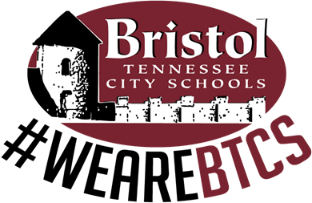 GUIDELINES FOR STAR TESTING REMOTELYAssessment Dates:  August 17 – September 4The Monitor Password will be turned off by the teacher prior to testing their group of students, and set back as students finish testing. Please see instructions for disabling the monitor password below. Teachers will utilize Microsoft Teams to virtually monitor student testing in small groups of 2-4 for younger students, 4-8 for older students. Parents will be asked to be present in the room with the students to assist with logging in, and then will be asked to leave the room/area of testing once students get started. Teachers will not change preferences (audio for Math, or extend time limits) 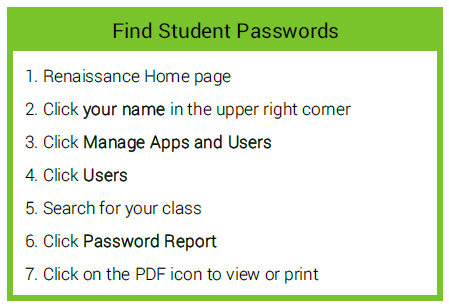 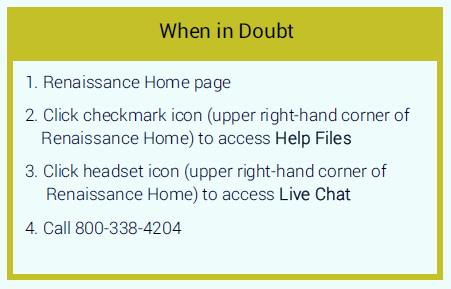 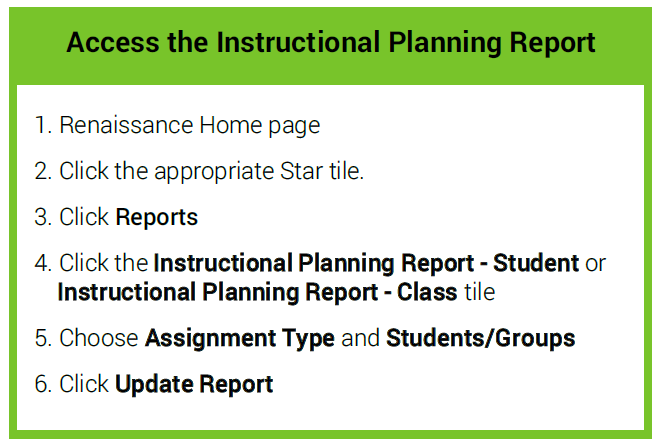 